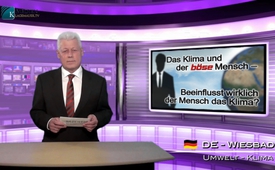 Climate and the evil human – Does humanity really influence the climate?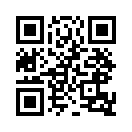 Good evening, Ladies and Gentlemen. We are happy to see you here at Klagemauer.TV. „Climate and evil man “ was the headline of an article in the German newspaper „Augsburger Allgemeine Zeitung“ on 14 January 2015. The retired micro meteorologist Prof Dr. Thomas Foken expressed his thesis that the climate change is partly man-made and man has to take responsibility. This being confirmed by the Intergovernmental Panel on Climate Change IPCC. In this broadcast, we are going to investigate whether this is true.Good evening, Ladies and Gentlemen. We are happy to see you here at Klagemauer.TV. „Climate and evil man “ was the headline of an article in the German newspaper „Augsburger Allgemeine Zeitung“ on 14 January 2015. The retired micro meteorologist Prof Dr. Thomas Foken expressed his thesis that the climate change is partly man-made and man has to take responsibility. This being confirmed by the Intergovernmental Panel on Climate Change IPCC. In this broadcast, we are going to investigate whether this is true. 
As Dr. Foken refers to the statements of the Intergovernmental Panel on Climate Change, it is prior to examine what the IPCC is and who the members are. Nigel Calder, a British science journalist, publicist and author closely followed the historical origin and development of the IPCC, we quote: “
The IPCC is a purely political and non-scientific intergovernmental task force. It consists of bureaucrats and scientists but they choose basically those who sing from the same songsheet. In 1988, the foundation task of the IPCC was to prove that we are headed towards a climate catastrophe and that man is to blame for the climate change. The climate results are therefore bound to occur.” 
According to Nigel Calder, the IPCC is not striving for neutral scientific research how it should be expected from such an important commission. Instead, the IPCC propagates that there definitely is a climate catastrophe and that it is man-made. But why does the IPCC act like this? In fact, the laws and restrictions related to the predicted climate catastrophe are of huge economic importance. Without the permanent propagating of the IPCC in co-operation with the media, many laws and taxes would not have been able to be established or raised. This is exactly where Professor Kirstein, geography lecturer at Leipzig university in Germany sees the following connection: He regards the climate policy a policy of fear. For him, the C02-debate has nothing to do with global warming but only with financial motivations. According to his statement, fear is the engine of the campaign as it is carried out up to this day. „Only through fear a new policy can develop“ the professor says. 

Klagemauer.TV has followed more counter-voices on the thesis of an upcoming climate catastrophe. Listen to, respect. look at the following examples: In Oregon Petition of 1998, about 31,000 experts including 9,000 scientists with doctorate degrees in atmospheric physics signed that there is no scientific proof for the climate being influenced by man. In the German call “Heidelberger Aufruf” in 1992, 264 scientists signed, including 52 noble prize winners who understand themselves as the counter-voice to the IPCC thesis. Today this call has been signed by 4,000 people, 72 of them noble price winners. And what exactly do neutral scientists say about the CO2 amount in the atmosphere? The C02 amount in the overall atmosphere is only 0,038 % of which only 4 % is produced by man. That means the portion caused by man in the overall atmosphere worldwide is only 0,00152 %. According to the advocates of the climate catastrophe, this vanishingly low percentage of C02 must serve as the reason for the alleged greenhouse effect which is the global warming. Most neutral scientists don't think climate change is caused by changes of the C02 percentage but by solar activity. The temperature curve of the IPCC over the last 1,000 years which purposefully called forth a bad conscience with many people has been manipulated. It is the so called hockey stick curve which describes the dramatic unique increase in temperature over the last 100 years. This rapid temperature rise is mostly explained with the industrialization and in this context the increased C02 emission.  This should prove that man is the perpetrator of the global warming. In contrary, earlier well-proven graphics however, show completely different temperature profiles during the last 1,000 years. These charts register a heat period in the Middle Ages and a cold period in the early Modern Times. The graphic published by the German Meteorological Service shows that the average temperatures in Germany decreased during the last 15 years until 2012, whereas the C02 percentage in the atmosphere slightly increased. That contradicts the thesis that temperature rises with the increase of C02. 

On September 14th, 2014, the Austrian Newspaper Kronenzeitung reported: “Ice accretion at the poles astonishes climate researchers” and “Is global warming taking a break?” It is even mentioned that it had been the biggest ice extent around the Antarctic continent for 35 years which would be a massive problem for the penguins as they need open water for hunting their prey. In 2009 hackers exposed dialogues of an IPCC sub-office as systematic lies. The hacked material (emails) was published on the internet a few hours later and revealed a highly charged matter. It came to light that huge amounts of data were just distorted to be in line with the IPCC. Various high-ranking scientists such as Prof. Richard Tol, Physicist and climate researcher Henrik Svensmark or political scientist Bjorn Lomborg were dismissed from the IPCC membership. This happened after Bjorn Lomborg had written the book “Apocalypse No!” where he expressed a clear no to the IPCC thesis. 
Co-founder and main advocate of the IPCC and the global warming is the politician Albert Arnold “Al” Gore. He was US vice-president under Bill Clinton from 1993 till 2001. Al Gore predicted a sea-level rise of 6 – 7 m in 5 to 10 years. In the movie “An inconvenient truth”, he shows how entire  countries will be flooded and that there will be millions of climate refugees during the next years. Horror pictures are shown of flooded cities and continents. Meanwhile, he earns billions of dollars with taxes and payments that have to be paid because of the alleged climate catastrophe. In 2010, the German magazine Depesche already asked the ironic big question: “Who becomes the first C02 billionaire in the world?”  What is unthinkable in other professions due to inhibition seems to be no problem in politics and commerce. 

Dear audience, the subject climate change is obviously considerably more complex than the IPCC wants the world population to believe. Taking a closer look, it is apparently worth the question: “Cui bono?” In English: “Who benefits from it?”

Supplementary to this subject, we also recommend two speeches of the Anti-Censorship Coalition: firstly, “Climate change – Certainty or political intrigues” from Dr. Helmut Böttiger, and secondly, “The birth of the climate lie” of Hartmut Bachmann. You find them at www.anti-zensur.info. They are in German. If you understand German, please take time to listen. But in any way, do inform the people around you about these correlations. With this in mind, have a pleasant evening. Good bye.from ga.Sources:http://www.krone.at/Wissen/Eiszuwachs_an_den_Polen_ueberrascht_Klimaforscher-Entgegen_Prognose-Story-419104
http://www.klimaskeptiker.info/manipulation.php
http://alles-schallundrauch.blogspot.de/2008/05/petition-von-31000-wissenschaftler.html#ixzz3LhiMUL8l
http://www.blauenarzisse.de/index.php/aktuelles/item/1184-climagate-hacker-ueberfuehren-ipcc-zweigstelle-der-systematischen-luege
http://www.sackstark.info/?p=16076This may interest you as well:#ClimateChange-en - www.kla.tv/ClimateChange-enKla.TV – The other news ... free – independent – uncensored ...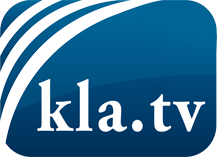 what the media should not keep silent about ...Little heard – by the people, for the people! ...regular News at www.kla.tv/enStay tuned – it’s worth it!Free subscription to our e-mail newsletter here: www.kla.tv/abo-enSecurity advice:Unfortunately countervoices are being censored and suppressed more and more. As long as we don't report according to the ideology and interests of the corporate media, we are constantly at risk, that pretexts will be found to shut down or harm Kla.TV.So join an internet-independent network today! Click here: www.kla.tv/vernetzung&lang=enLicence:    Creative Commons License with Attribution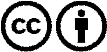 Spreading and reproducing is endorsed if Kla.TV if reference is made to source. No content may be presented out of context.
The use by state-funded institutions is prohibited without written permission from Kla.TV. Infraction will be legally prosecuted.